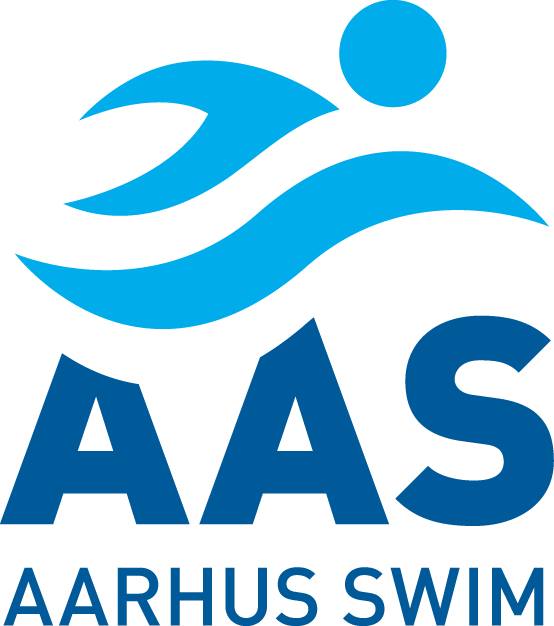 Deltagere: Træner: Bjarne KraghVær OBS på at tilmeldingsfristen er meget kort - nemlig allerhelst inden onsdag d. 31/3, da officials skal meldes til der.Risskov, den 25. marts 2021Anne Katrine DigeEva HjortEmilie Wolf SørensenLaura Marie DigeMarie BertramNanna LangvadRikke Friis KanstrupAlexander Korsager ElkjærDaniel GallacherDavid Kilsgaard AndersenGustav Dalby ØsterbergMads MikkelsenValdemar Vind SejrViktor Lei LambergInfo om stævnehttps://xn--svmmetider-1cb.dk/staevne/?9406/danish_open_2021_-_staevne_2STEDTaastrup Svømmehal
Parkvej 78
2630 TaastrupFORPLEJNINGDet er et krav til alle, der skal have adgang til Taastrup svømmehal, at overnatning og bespisning sker på Scandic Hvidovre, der af Dansk Svømmeunion er udpeget til officielt hotel for Danish Open.Officials der ønsker overnatning og bespisning skal også benytte dette hotel. For bestilling og info se stævneinfo ovenfor.MØDESTED OG TIDSPUNKTVi forventer at køre på et tidspunkt onsdag eftermiddag. TRANSPORTVi har brug for hjælp til at køre svømmerne til Greve onsdag og hjem søndag. Klubben betaler broafgift/færgebillet (billig pris). OFFICIALSRegler: Foreninger med mindre end 15 starter skal stille 1 official med modul 2 (Dommeruddannet) i mindst én dag. • Ved 15 tilmeldte starter eller derover pålægges den enkelte forening at stille med 1 official med Modul 2 (Dommeruddannet) under hele eventen.Da vi stiller med tre klubber vurderes derfor, at vi skal bruge: én official hver dag, samt 2 officials på enkelt dag sv.t. to dage med modul 2 eller mere. Alt i alt 6 officialsdage.Klubben betaler broafgift/færgebillet (billig pris), men opfordrer til, at man kører sammen, hvis flere skal afsted.ANDEN HJÆLPDer er 15 minutters kørsel mellem svømmehal og hotel. Der bliver brug for kørsel frem og tilbage til spisning. Hvis nogen har kørekort og mulighed for at medbringe bil, må man meget gerne skrive det som kommentar ellers har vi brug for forældre, der melder sig til køretjans under stævnet.ØVRIGTSvømmerne må max svømme 1 løb pr. dag. Se stævnekoncept kommer på ovennævnte link. Løb aftales med Bjarne